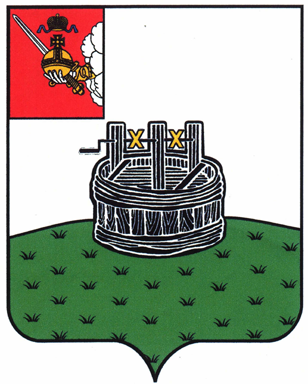 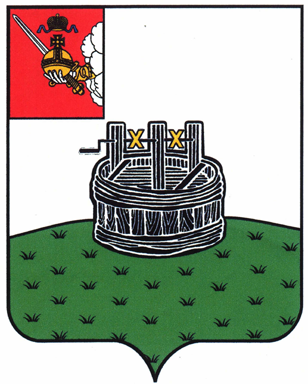 АДМИНИСТРАЦИЯ ГРЯЗОВЕЦКОГО МУНИЦИПАЛЬНОГО ОКРУГАП О С Т А Н О В Л Е Н И Е                                г. Грязовец  О создании согласительной комиссиипо выполнению комплексных кадастровых работВ целях исполнения муниципального контракта от 11.03.2024 № 6, руководствуясь статьей 42.10 Федерального закона от 24.07.2007 № 221-ФЗ                «О государственном кадастре недвижимости», приказом Департамента имущественных отношений Вологодской области от 18.08.2015 № 37н                      «Об утверждении типового регламента работы согласительной комиссии                     по комплексным кадастровым работам», Уставом Грязовецкого муниципального округа Вологодской области, постановлением администрации Грязовецкого муниципального округа от 19.01.2023 № 85 «О наделении правом подписи отдельных документов Администрации в сфере имущественных и земельных правоотношений»Администрация Грязовецкого муниципального округа ПОСТАНОВЛЯЕТ:1. Создать согласительную комиссию по выполнению комплексных кадастровых работ (далее - Комиссия) и утвердить персональный состав согласно приложения 1.2. Сведения о местонахождении, почтовом адресе, адресе электронной почты, графике работы и справочных телефонах Комиссии содержатся в приложении 2.3. Комиссии в работе руководствоваться следующими документами:- приказом Минэкономразвития России от 20.04.2015 № 244 «Об утверждении формы и содержания протокола заседания согласительной комиссии по вопросу согласования местоположения границ земельных участков при выполнении комплексных кадастровых работ»;- приказом Департамента  имущественных отношений Вологодской области       от 18.08.2015 № 37н «Об утверждении типового регламента работы согласительной комиссии по комплексным кадастровым работам».4. Настоящее постановление вступает в силу со дня его подписания и подлежит размещению на официальном сайте Грязовецкого муниципального округа Вологодской области в информационно-коммуникационной сети «Интернет».5. Контроль за исполнением настоящего постановления оставляю за собой.Глава Грязовецкого муниципального округа                                                С.А. ФёкличевПриложение 1к постановлению администрацииГрязовецкого муниципального округаот 276.03.2024 № 763Состав согласительной Комиссии по комплексным кадастровым работамПриложение 1к постановлению администрацииГрязовецкого муниципального округаот 276.03.2024 № 763Сведения о согласительной Комиссиипо выполнению комплексных кадастровых работ27.03.2024№763Козырева Капитолина ВасильевнаНачальник Управления имущественных и земельных отношений администрации Грязовецкого муниципального округа - председатель КомиссииПашкова Елена АлексеевнаИнженер - землеустроитель отдела  земельных отношений Управления имущественных и земельных отношений администрации Грязовецкого муниципального округа - секретарь КомиссииКузьмичева Марина ВладимировнаНачальник отдела по земельным отношениям, заместитель начальника Управления имущественных и земельных отношений администрации Грязовецкого муниципального округа - заместитель председателя КомиссииБогословская Наталья ВладимирвнаРуководитель Перцевского территориального управления - член комиссии Соколов Владимир АлексеевичЧлен ассоциации СРО Ассоциация «Гильдия  кадастровых инженеров» - кадастровый инженер - член Комиссии Рожкова Татьяна Константиновна и в случае отсутствия  - Куликова Наталья ВитальевнаНачальник межмуниципального отдела по Грязовецкому   и Междуреченскому районам Управления Росреестра      по Вологодской области - член КомиссииРогова Светлана АлександровнаНачальник управления земельных ресурсов, заместитель начальника Департамента имущественных отношений Вологодской области - член КомиссииМестонахождение комиссииТерриториальное управление Перцевское Грязовецкого муниципального округа Вологодской областиПочтовый адрес162021, Вологодская область, Грязовецкий округ,      д. Фрол д.26 (здание Дома культуры)162022, Вологодская область, Грязовецкий округ,   д. Жерноково (здание Дома культуры)Адреса электронной почтыgruizo@gradm.ruГрафик работы комиссии1. Извещения о проведении заседаний Комиссии публикуются на официальном сайте Грязовецкого муниципального округа в разделе «Новости»;2. Предоставление консультаций осуществляет секретарь Комиссии в рабочие дни (за исключением праздничных, нерабочих дней):понедельник, вторник, среда, четверг                          с 08.30 до 16.00, пятница в 8.30 до 15.00, перерыв на обед с 12.00 до 13.00